Our Mission at 
St Augustine’s with St Luke’s: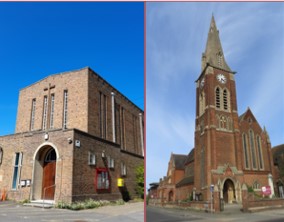 To offer everyone in our Parish opportunities to hear, experience and respond to the call of Jesus Christ and to plan and deliver initiatives that will grow our church.Sunday services.St Augustine’s Church   10am – Café Church
                                   This Sunday there will be no Club JC for the younger children.
                                   The service will be live streamed at                                                                                                                       htts://www.youtube.com/channel/UCR70BiHHimXOLZpMSXV44IQ/streamWeekly News and Notices
Diary: Click on this link to download February diary and join us where you can.Parish Weekend – Did you miss out
Sessions are available for everyone who was not able to attend, to discuss the topics raised during the weekend.   Please see sign up sheet at back of church.Church of England Lent Booklet
If you wish to purchase the ‘Watch and Pray’ booklet it is £2.50 and there is a sign up sheet at the back of church.St Augustine’s Lent Course ‘The Pilgrim Course’ and Pancakes!
The course will start on 13th February in church and pancakes will be served.  The remaining five sessions will be on Thursday mornings at 10.00am in church or Tuesday evenings at 7.30pm via Zoom. The zoom link will be:  https://us06web.zoom.us/j/8160181393?pwd=aFN1TUJVaGRxTDJxdkRleFh2dTFEZz09There is a sign up sheet at the back of church.Easter Experience Volunteers needed (11-15 March)
If you are able to help with our Easter Experience please see the sign up sheet at the back of church.What is on this WeekMorning Prayer in the Chapel at St Augustine’s Church
Every Tuesday, Wednesday and Thursday at 9.00amThe Ark Toddler Group held in the Church 
Every Wednesday from 10am to 11.45am (term time only)
To book please use the link below from 8.00am on the Monday; £1 per adult and child.
https://www.eventbrite.co.uk/o/st-augustines-with-st-lukes-church-35212875693       Warm Space and CAMEO (Come and Meet Each Other)
Every Thursday in the Garden Room from 11.00am to 4.00pm.  All are welcome to attend.FUTURE EVENTS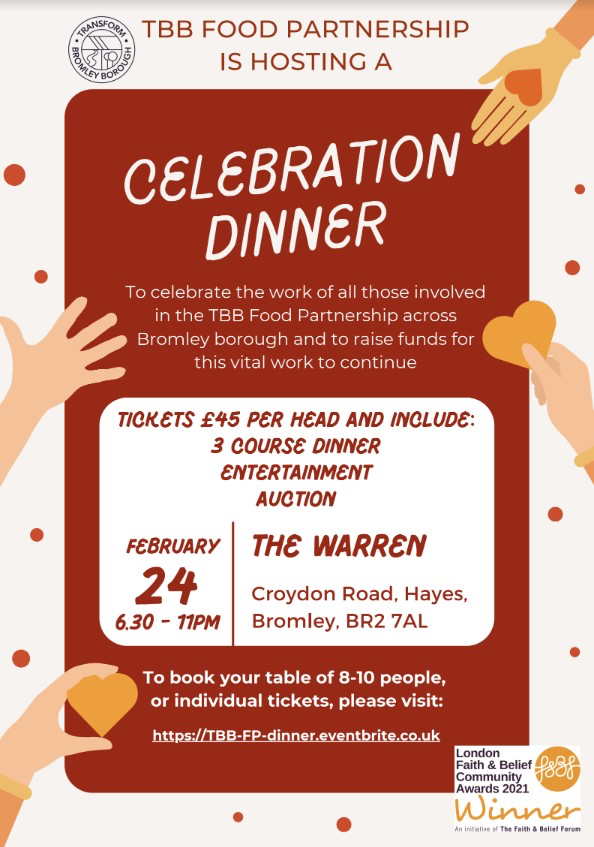 There is a TBB (Transforming Bromley Borough) Food Partnership Fundraising Dinner on 24th February. This charitable event will raise vital funds for our TBB-Food Partners. Please see the poster at the bottom of the email or book your places at: TBB-FP-dinner.eventbrite.co.ukFoodbank – This week they are collecting:
Squash				Jelly			Tinned Vegetables
Shampoo				Conditioner	Washing Up Liquid
Cooking Sauces			Desserts		Sponge PuddingsPLEASE MAKE SURE ALL FOOD IS IN DATE BEFORE YOU DONATE IT AND DO NOT DONATE ANY CHILLED OR FROZEN ITEMS AS THEY DO NOT HAVE THE CORRECT STORAGE FOR IT.      Prayer Requests
For confidential prayer requests please use this link for yourself and others.If you wish to sign up to our weekly newsletter, then please click here.       Contact details       
Vicar        Rev Steve Spencer  revsteve.spencer@btinternet.com   07778784331       
Curate     Rev Rachel Winn      curaterachel@yahoo.com                 07311 330202    
Churchwarden   Hilary Chittock   07884 195700
Churchwarden   Jeff Blyth            07557 349279                   
 Parish Office     020 8295 1550   office@st-augustines.org.uk       The parish office is open every weekday morning  between 10am – 1pm       
        
Hall Bookings           
St Luke’s             bookings@st-augustines.org.uk       
St Augustine’s    liz@emailcarter.plus.com    Online Donations to St Augustine’s with St Luke’s       
There are several ways to donate,       
You can donate online to our bank details are 20-14-33  20772100.       
Payee Account Name        
THE PCC OF THE ECCLESIASTICAL PARISH OF ST AUGUSTINES WITH ST LUKES BROMLEY       
Alternatively, you can give via credit or debit card on our Online Web Page       
       
Or use the QR Code – under the Gift Aid for donations only up to £30        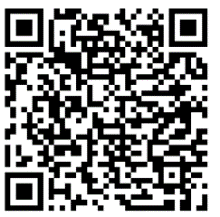 
St Augustine's with St Luke's Parish Church is a Registered Charity      (Charity Number 1129375 )    